                                                               				  Тверь, (4822) 790-290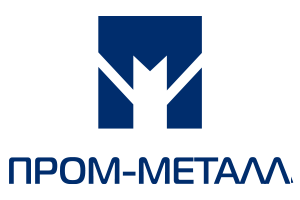 Прайс-лист на услуги лазерной резки металлаТолщинацена рубль/м.п. за обрабатываемые сталицена рубль/м.п. за обрабатываемые сталицена рубль/м.п. за обрабатываемые сталицена рубль/м.п. за обрабатываемые сталицена рубль/м.п. за обрабатываемые сталицена рубль/м.п. за обрабатываемые сталицена рубль/м.п. за обрабатываемые сталицена рубль/м.п. за обрабатываемые сталицена рубль/м.п. за обрабатываемые сталицена рубль/м.п. за обрабатываемые сталицена рубль/м.п. за обрабатываемые сталицена рубль/м.п. за обрабатываемые сталиТолщинаконструкционнаяконструкционнаянержавеющаянержавеющаяоцинкованнаяоцинкованнаяалюминийалюминиймедьмедьлатуньлатуньммруб./м.п.руб./м.п.руб./м.п.руб./м.п.руб./м.п.руб./м.п.0.87,010,0011,0010,5015,0018,0018,011,0012,0011,0018,0021,001.510,5014,0014,0018,0025,0028,00214,0018,0018,0026,0040,0043,002.518,5023,0022,0038,0048,0051,00323,5026,0026,0051,0060,0063,00432,0042,0064,0090,0095,00535,0045,0070,00120,00125,00647,0060,0077,00150,00170,00858,0070,00126,00250,00270,001070,00100,00195,00400,00420,001286,00150,00260,0014110,00260,00290,0016145,00300,00330,0020190,00430,0025340,00